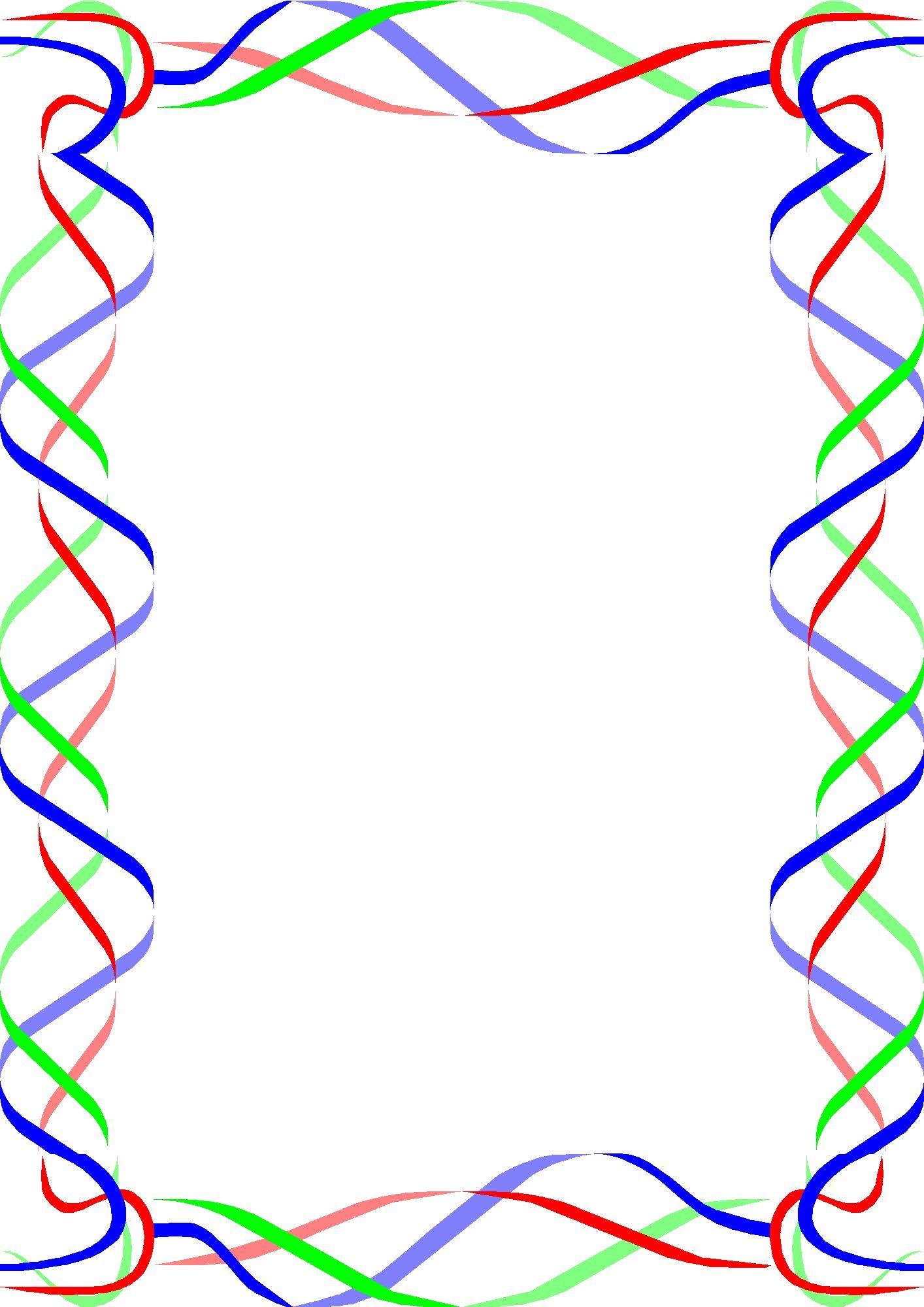 УТВЕРЖДАЮДиректор ГУО « Средняя школа д.Клейники 								им. Ю. В. Харитончика»__________В.Н.Терлицкий «……» …………..2022 года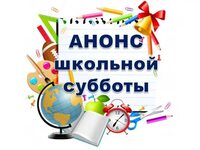 12.11.2022План проведения мероприятий в шестой школьный деньЗаместитель директора по воспитательной работе                                                      О.В.Тимохова№Название мероприятия/ место проведенияКлассВремяРуководитель1.Посещение драмтеатра1 «А»11.00Тарасенко С.Е.2.Заочная экскурсия по мемориальному комплексу «Хатынь»9 «Б»09.00Вакульская Т.М.3.Презентация «Путешествие с Фиксиками в Энерголенд»1-410.00Горбацкая Т.Д.